CORAL LÓPEZ SANTOS 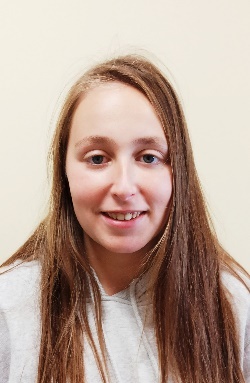 TELÉFONO:                                              631 45 10 52 DIRECCIÓN: 	C/ Francisco Javier de Moya, AlbaceteFECHA DE NACIMIENTO: 		16/02/2000	E-Mail:					corallopezsantos16022000@gmail.comESTUDIOS PRIMARIOS, Fuente El Fresno, Ciudad Real CURSO DE GESTIÓN DE RESIDUOS Lugar: R que R Duración: 3 meses, Agosto a Diciembre 2021CURSO BÁSICO DE INICIACIÓN A LA HOSTELERÍA Sala, cocina y atención al clienteLugar: Cáritas Diocesana Duración: 80h. Mayo 2021CERTIFICADO DE PROFESIONALIDAD: AYUDANTE DE COCINA Lugar: Restaurante El Sembrador, Cáritas Diocesana Duración: 380h., Junio a Septiembre de 2021Puesto: AYUDANTE DE COCINAEmpresa: Restaurante La Fonda Funciones: Prácticas No Laborales Duración: 3 semanas, Septiembre-Octubre 2021CARNET DE MANIPULADOR DE ALIMENTOS Beneficiaria del Programa de Garantía Juvenil Disponibilidad de incorporación inmediataPersona responsable y trabajadora Referencias a peticiónDATOS PERSONALESFORMACION ACADEMICAFORMACIÓN COMPLEMENTARIAEXPERIENCIA NO  PROFESIONALOTROS DATOS DE INTERES